HETI MUNKAREND 2021. december 20 – 26.A „Heti munkarend” tájékoztató jellegű, a munkavégzés a „Napi próbatábla” szerint történik.DÁTUMSZÍNPADI.PRÓBATEREMINTIMTÉRSÍK FERENC KAMARASZÍNHÁZVIGADÓE L Ő A D Á S O KHÉTFŐ20.10.00-14.00 Fehérlófia18.00-21.00 FehérlófiaHÉTFŐ20.10.00-14.00 Fehérlófia18.00-21.00 FehérlófiaHÉTFŐ20.10.00-14.00 Fehérlófia18.00-21.00 FehérlófiaKEDD21.17.00-21.00 FehérlófiaKEDD21.17.00-21.00 FehérlófiaKEDD21.17.00-21.00 FehérlófiaSZERDA22.10.00-15.00 FehérlófiaSZERDA22.10.00-15.00 FehérlófiaSZERDA22.10.00-15.00 FehérlófiaCSÜTÖRTÖK23.A színház épülete 2021. december 23-án 18.00 órától - 2021. december 27-én 6.00 óráig zárva tart!A színház épülete 2021. december 23-án 18.00 órától - 2021. december 27-én 6.00 óráig zárva tart!A színház épülete 2021. december 23-án 18.00 órától - 2021. december 27-én 6.00 óráig zárva tart!A színház épülete 2021. december 23-án 18.00 órától - 2021. december 27-én 6.00 óráig zárva tart!A színház épülete 2021. december 23-án 18.00 órától - 2021. december 27-én 6.00 óráig zárva tart!CSÜTÖRTÖK23.A színház épülete 2021. december 23-án 18.00 órától - 2021. december 27-én 6.00 óráig zárva tart!A színház épülete 2021. december 23-án 18.00 órától - 2021. december 27-én 6.00 óráig zárva tart!A színház épülete 2021. december 23-án 18.00 órától - 2021. december 27-én 6.00 óráig zárva tart!A színház épülete 2021. december 23-án 18.00 órától - 2021. december 27-én 6.00 óráig zárva tart!A színház épülete 2021. december 23-án 18.00 órától - 2021. december 27-én 6.00 óráig zárva tart!CSÜTÖRTÖK23.A színház épülete 2021. december 23-án 18.00 órától - 2021. december 27-én 6.00 óráig zárva tart!A színház épülete 2021. december 23-án 18.00 órától - 2021. december 27-én 6.00 óráig zárva tart!A színház épülete 2021. december 23-án 18.00 órától - 2021. december 27-én 6.00 óráig zárva tart!A színház épülete 2021. december 23-án 18.00 órától - 2021. december 27-én 6.00 óráig zárva tart!A színház épülete 2021. december 23-án 18.00 órától - 2021. december 27-én 6.00 óráig zárva tart!PÉNTEK24.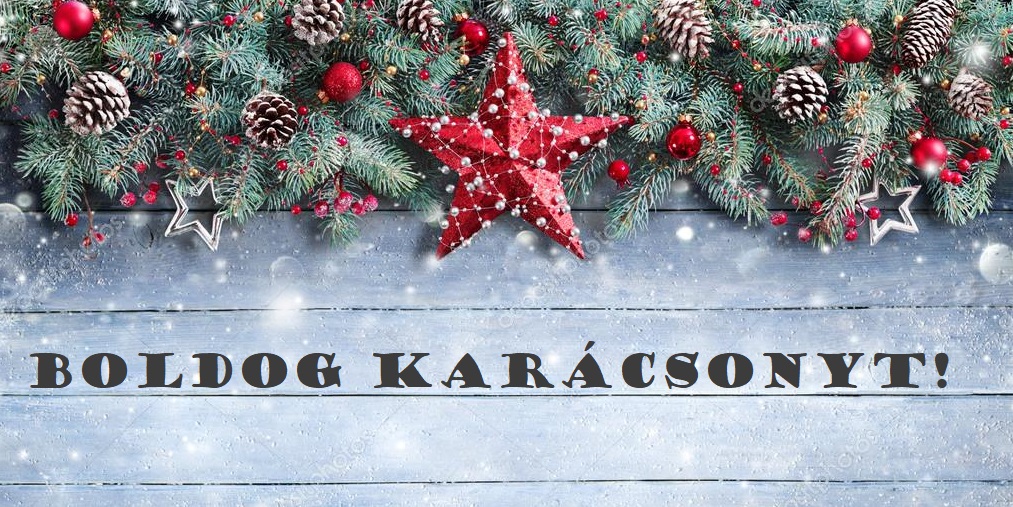 PÉNTEK24.PÉNTEK24.SZOMBAT25.SZOMBAT25.SZOMBAT25.VASÁRNAP26.VASÁRNAP26.VASÁRNAP26.